Всероссийские и региональные проекты и акции,посвященные 75-летию Победы в Великой отечественной войне!Дорогие ребята, уважаемые родители предлагаем Вам принять участие во Всероссийских и региональных проектах и акциях,посвященных 75-летию Победы в Великой отечественной войне!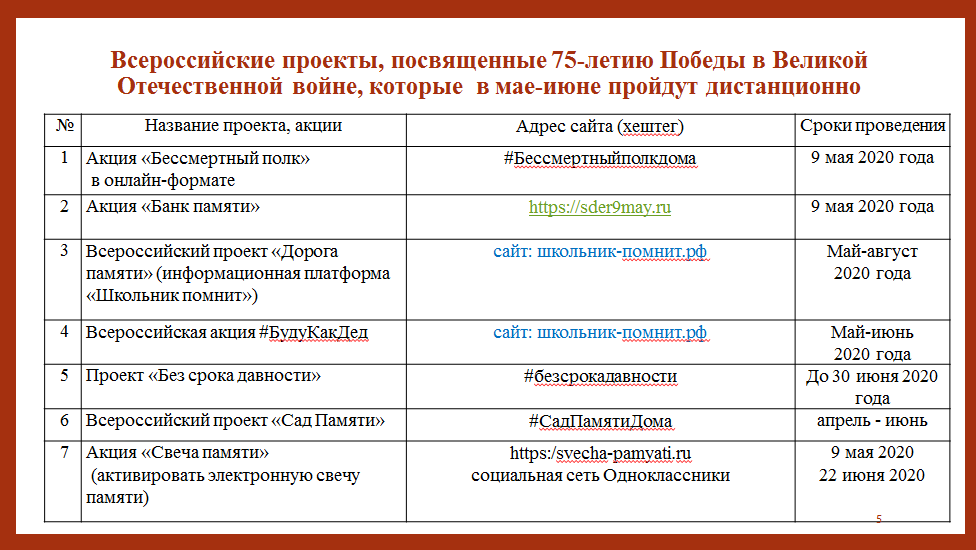 Акция Бессмертный полк пройдет 9 мая в дистанционном формате. Необходимо для участия в социальных сетях Вконтакте или Одноклассники подготовить и загрузить фотографию и заполнить информацию о своем родственнике - участнике Великой Отечественной войны). В преддверии Дня Победы, стартует проект «Банк памяти». Проект создан для того, чтобы помочь каждому человеку в современном формате сохранить и передавать через поколения память о подвиге, который совершил член его семьи во время Великой Отечественной войны. Сбербанк создает цифровой «Банк памяти», где любой желающий сможет сохранить данные о своих предках и передать эти знания родным и близким в современной форме. Акция сад памяти также проходит в дистанционном формате. Тем, что проживает в частном доме или находится на даче предлагается посадить дерево, на интерактивной карте обозначить место посадки. В квартире можно нарисовать или сделать поделку, аппликацию и рассказать кому посвящено дерево. Акция «Свеча памяти» участники акции могут присоединиться к ней через мобильное приложение или свой аккаунт в социальной сети «Одноклассники», активировать электронную свечу памяти и увидеть на карте, как в День памяти и скорби граждане России хранят историческую память о трагических событиях 22 июня 1941 года. 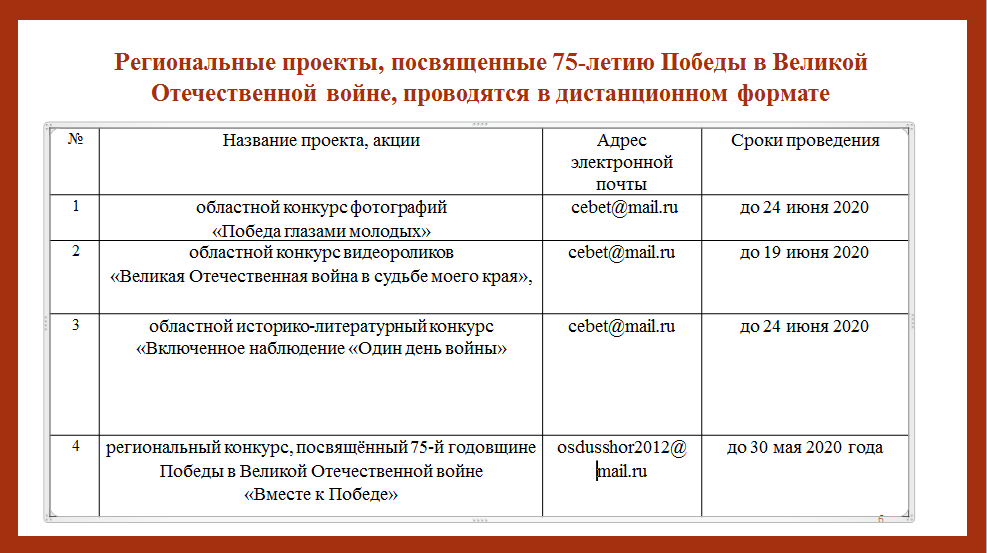 Конкурс видеороликов «Великая Отечественная война в судьбе моего края»  - срок проведения продлен до 19 июня 2020. Тема видеороликов –экспозиции, коллекции, выставки и специальные события приуроченные к 75-летию Победы в Великой Отечественной войне. Конкурс фотографий «Победа глазами молодых».  Основная цель конкурса - посредством фотографии сохранить и увековечить память о героизме советских солдат и мужестве российских воинов, защищавших рубежи Родины, а также военнослужащих, участвовавших в локальных войнах и военных конфликтах, в целях сохранения военно-исторического наследия России. Конкурс проводится до 24 июня. Областной историко-литературный конкурс «Включенное наблюдение «Один день войны». Конкурс проводится  в срок до  26 июня 2020 года. Основная цель конкурса - привлечение детей и молодежи к исследовательской и аналитической деятельности при изучении книг по истории Великой Отечественной войны. Региональный конкурс, посвящённый 75-й годовщине Победы в Великой Отечественной войне «Вместе к Победе». Проводится в срок до 30 мая. Состоит  из 3 этапов: 1 этап — дистанционная викторина ( 15  вопросов посвященных историческим событиям Великой Отечественной войны) 2 этап — творческий конкурс ( написание ЭССЕ : « История спортсменов, принимавших участие в Великой Отечественной войне») 3 этап — спортивное многоборье ( видеоролики по 5 видам состязаний). 